Gobierno Municipal El Salto 2018-2021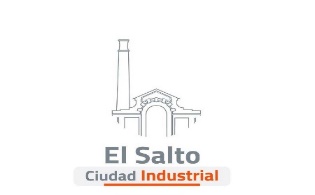 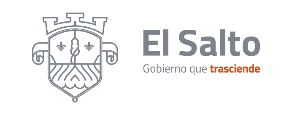 Resumen de informes de agosto 2021DIRECCIÓN DEL SISTEMA MUNICIPAL DE AGUA POTABLE Y ALCANTARILLADODIRECCIÓN DEL SISTEMA MUNICIPAL DE AGUA POTABLE Y ALCANTARILLADOACTIVIDADTOTALDesazolves con varilla23Reparación de fugas de agua45Reparación de redes de agua                                             3Instalación de tomas de agua nuevas16Instalación de líneas de agua potable 2numero de pozos en función 0Distribución de viajes de agua potable en pipas931Reportes ciudadanos atendidos4Instalación de nuevo drenaje 12Tomas de agua tapadas10Servicio de empedrado 2Reparación de drenaje13Servicio de excavación 8Reparación de válvula 0Factibilidades (sondeo de agua) 4Cortar cemento 0